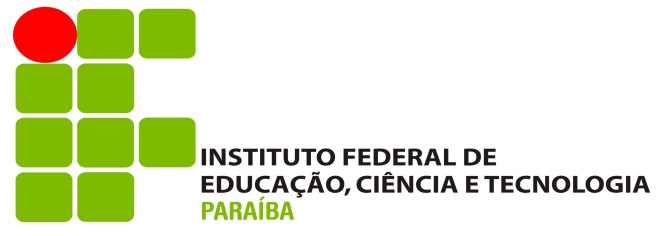 FICHA DE REGISTRO DE ATIVIDADE DE EXTENSÃOEQUIPE TÉCNICA DA ATIVIDADEHavendo necessidade, acrescentar linhas.Havendo necessidade, acrescentar linhas. Havendo necessidade, acrescentar linhas.Havendo necessidade, acrescentar linhas.Local, dia de mês de anoNÚMERO DO REGISTRO NA ÁREA DE EXTENSÃO (preenchido pela Coordenação de Extensão do Campus/ Pró-Reitoria de Extensão)TIPO DE ATIVIDADETIPO DE ATIVIDADETIPO DE ATIVIDADETIPO DE ATIVIDADECurso Prestação de ServiçoProjeto EgressoPrograma(*)EventoXOutro: NIEFTÍTULO DA ATIVIDADEVÍNCULO DA ATIVIDADEVÍNCULO DA ATIVIDADEVÍNCULO DA ATIVIDADEVÍNCULO DA ATIVIDADEVÍNCULO DA ATIVIDADEVÍNCULO DA ATIVIDADE     X                                   PROBEXTPEDInclusão DigitalInclusão DigitalOutros:Outros:Outros:Outros:Outros:PROJETOS VINCULADOS AO PROGRAMAPROJETOS VINCULADOS AO PROGRAMATítulo: Registro:Título:Registro:Título:Registro:Fonte dos Recursos:Valor: ObjetivoESPECIFICARESPECIFICARESPECIFICARESPECIFICARAtividade NovaAtividade realizada anteriormente no ano: ESPECIFIQUE A ÁREA TEMÁTICAESPECIFIQUE A ÁREA TEMÁTICAESPECIFIQUE A ÁREA TEMÁTICAESPECIFIQUE A ÁREA TEMÁTICAÁrea 1 – ComunicaçãoÁrea 5 – Meio ambienteÁrea 2 – CulturaXÁrea 6 – SaúdeÁrea 3 – Direitos Humanos e justiçaÁrea 7 – Tecnologia e produçãoÁrea 4 – EducaçãoÁrea 8 - TrabalhoESPECIFIQUE A LINHA DE EXTENSÃOESPECIFIQUE A LINHA DE EXTENSÃOESPECIFIQUE A LINHA DE EXTENSÃOESPECIFIQUE A LINHA DE EXTENSÃONúmeroLinhaData de inícioData prevista para términoData prevista para términoLocal de realizaçãoLocal de realizaçãoIFPB CAMPUS PICUIIFPB CAMPUS PICUIIFPB CAMPUS PICUIIFPB CAMPUS PICUIIFPB CAMPUS PICUIBeneficiários DiretosBeneficiários DiretosBeneficiários IndiretosBeneficiários IndiretosCOORDENADOR (a)COORDENADOR (a)COORDENADOR (a)COORDENADOR (a)COORDENADOR (a)COORDENADOR (a)COORDENADOR (a)COORDENADOR (a)COORDENADOR (a)COORDENADOR (a)Nome CompletoNome CompletoXDocenteTécnico-AdministrativoVoluntárioVoluntárioSIMNÃOE-mail E-mail E-mail E-mail Fone3371 27273371 27273371 27273371 27273371 2727Setor de Trabalho Setor de Trabalho Setor de Trabalho Setor de Trabalho Fone3371 25553371 25553371 25553371 25553371 2555DOCENTES ENVOLVIDOS (Exceto o Coordenador)DOCENTES ENVOLVIDOS (Exceto o Coordenador)DOCENTES ENVOLVIDOS (Exceto o Coordenador)DOCENTES ENVOLVIDOS (Exceto o Coordenador)DOCENTES ENVOLVIDOS (Exceto o Coordenador)NºNome completoE-mailVoluntáriosVoluntáriosNºNome completoE-mailSIMNÃOTÉCNICOS ADMINISTRATIVOS ENVOLVIDOS (Exceto o Coordenador)TÉCNICOS ADMINISTRATIVOS ENVOLVIDOS (Exceto o Coordenador)TÉCNICOS ADMINISTRATIVOS ENVOLVIDOS (Exceto o Coordenador)TÉCNICOS ADMINISTRATIVOS ENVOLVIDOS (Exceto o Coordenador)TÉCNICOS ADMINISTRATIVOS ENVOLVIDOS (Exceto o Coordenador)NºNome completoE-mailVoluntáriosVoluntáriosNºNome completoE-mailSIMNÃOBOLSISTA DISCENTEBOLSISTA DISCENTEBOLSISTA DISCENTEBOLSISTA DISCENTEBOLSISTA DISCENTENºNome completoE-mailVoluntáriosVoluntáriosNºNome completoE-mailSIMNÃOEXTERNOSEXTERNOSEXTERNOSEXTERNOSEXTERNOSNºNome completoE-mailVOLUNTÁRIOSVOLUNTÁRIOSNºNome completoE-mailSIMNÃO_________________________________NomeCoordenador da Atividade_____________________________________NomeCoordenador de Extensão do CampusFrancisco de Oliveira Neto